ПРОТОКОЛ заседания конкурсной комиссииТамбовского ВРЗ АО «ВРМ»18.06.2018										        № К-35  Присутствовали:Председатель конкурсной комиссии – Директор завода							                   А.И. ГрибковЗам. председателя конкурсной комиссии - Главный инженер завода					                   В.А. МотычкоЧлены конкурсной комиссии:Главный бухгалтер							         В.В. МуравьеваЗам. директора по экономике и финансам			         И.В. КуприяноваЗам. директора по коммерческой работе				         А.А. КошеренковЗам. директора по безопасности					         М.Е. АвксентьевНачальник отдела экономики и бюджетирования		         С.Ю. ЛазуткинаПовестка дня:     О подведении итогов открытого конкурса № 017/ТВРЗ/2018 на право заключения договора поставки станка осенакатного, (далее Оборудование)  и выполнения работ по шефмонтажу и пуско-наладке, необходимых для ввода Оборудования в эксплуатацию в цехе КТЦ Тамбовского ВРЗ – филиала АО «ВРМ», расположенного по адресу: г. Тамбов пл. Мастерских, д.1, в 2019 году.  Комиссия решила:Согласиться с выводами и предложениями экспертной группы (протокол от 15.06.2018 г. № 017/ТВРЗ/ЭГ).В связи с тем, что по итогам рассмотрения конкурсных заявок для участия в открытом конкурсе № 017/ТВРЗ/2018  подана одна конкурсная заявка и ни один из претендентов не признан участником, согласно пп. 2) и пп. 4) п. 2.9.9. конкурсной документации, признать открытый конкурс № 017/ТВРЗ/2018 несостоявшимся.Решение принято единогласно.Председатель конкурсной комиссии – Директора завода									        А.И. Грибков Зам. председателя конкурсной комиссии – Главный инженер завода							        В.А. МотычкоЧлены конкурсной комиссии:Главный бухгалтер								        В.В. МуравьеваЗам. директора по экономике и финансам				        И.В. КуприяноваЗам. директора по коммерческой работе					        А.А. КошеренковЗам. директора по безопасности						        М.Е. АвксентьевНачальник отдела экономики и бюджетирования			        С.Ю. ЛазуткинаНачальник юридического сектора						        М.Б. Михайлова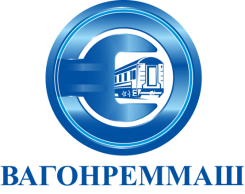 АКЦИОНЕРНОЕ ОБЩЕСТВО «ВАГОНРЕММАШ»Филиал Тамбовский вагоноремонтный завод392009, г. Тамбов, пл. Мастерских, д. 1тел. (4752) 44-49-59, факс 44-49-02, e-mail: tvrz@vagonremmash.ru